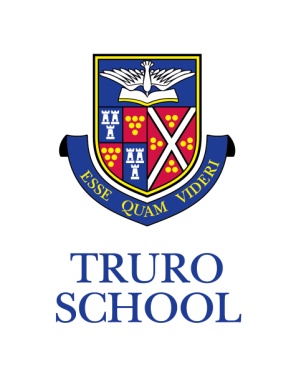 Physical Education (PE) Department Information“Truro School has a fine reputation for its sporting achievements at county, regional and national level. The school takes great pride in offering a broad range of sporting opportunities for all pupils, irrespective of their abilities.”The PE Department provides students at Truro School with amazing opportunities to develop their fitness and achieve sporting excellence in a range of sports and physical activities. All students, from beginners to international competitors, are encouraged to participate in both highly structured games lessons and in extra-curricular sporting activities. Highly qualified staff and seasoned sport professionals provide lessons and specific sport training to students of all abilities in sports such as rugby, netball, hockey, football, rounders and cricket.Current Department StaffingThe department consists of three full-time members, and five part-time members of staff each bringing immense experience and a different specialism and passion for sport. All PE staff specialise in one sport however, all staff are expected to teach and train many other sports or physical activities. Our Sports Centre team, including Sports Assistants and Lifeguards, manage our exceptional sporting facilities.The department benefits from having a full time technician who not only provides expertise and support for the PE staff, but who is consistently involved with the administration of managing sports teams and clubs. The department has regular graduate teachers and gap students to assist with lessons, matches and after school and lunchtime clubs.The department is very lucky to have a plethora of expert coaches who come in to lead, run or help with a variety of sports and teams.Department FacilitiesThe departmental facilities at Truro School are outstanding. The Sir Ben Ainslie Sports Centre (SBASC), opened in 2013, is considered to be Cornwall’s premier sports facility, boasting some of the best facilities in the county. The SBASC serves both the students of Truro School as well as the wider community. It is, however, solely for the School’s use during the school day for lessons as well as before and after school clubs. Our facilities include:Multi-functional sports hall with 2 full sized courts and 8 badminton courts & viewing balconyAdditional sports hallTwo county standard glass backed squash courts with viewing balconyFull sized netball “show court”Four indoor cricket netsFencing Salle32 station Life Fitness gymExercise studio with wood sprung floor25 metre competition swimming poolMulti sport astro turf pitchMultiple outdoor pitchesHardstanding courts: 9 outdoor tennis courts/4 outdoor netball courtsCricket pitches and cricket pavilion with outdoor bowling netsCounty standard cross-country courseCurriculumAt Truro School all PE and Games lessons are mixed ability and often co-ed lessons. All students in 1st – 5th year have a weekly Games lesson, where a variety of sports are taught including netball, rugby, hockey, football, cricket and Rounders. Students in the 4th and 5th year also have access to a larger range of physical activities including volleyball, basketball, dance and gym options. These students are encouraged to opt-in to the activity of their choice.All students in 1st through 3rd year have a fortnightly PE lesson, where swimming, personal survival, lifesaving, basketball, racquet sports and health related fitness are all covered.PE is offered as both a GCSE and A-Level option. Sporting PhilosophyTruro School celebrates all students’ achievements ranging from selection for the first time in their chosen sport, to claiming Bronze medal at the Youth Olympic games. We are proud to be able to count amongst our students international fencers, nationally ranked boys and girls in a variety of sports and those on the cusp of making the step into the world of professional sport. We continue to drive the opportunity for all students to represent the School and discover their passion and love for sport. Sport offerings strive to be innovative, engaging, challenging and fun. We offer and compete in a varied selection of sports and competitions and could not do that without our dedicated staff and students. Our core sporting values are those of teamwork, resilience and respect.Enrichment/Co-Curricular Activities“As part of our commitment to educating and developing the whole child, we recognise the importance of providing a wide range of co-curricular activities throughout the school week.”Truro School has an extensive and well established co-curricular programme which includes Wednesday Afternoon Activities (WAA), sports clubs both before and after school, and at lunch times. All pupils opt in to WAA and follow the same activity for a term. All Truro School Teaching staff either run or assist on a WAA.Truro School has an extensive fixture programme, with the majority of fixtures being played during WAA or on a Saturday to avoid any impact on academic lessons.Director of Co-Curricular/Director of SportApril 2020